geo-Fennel FL 155H-G Dual Grade Horizontal Laser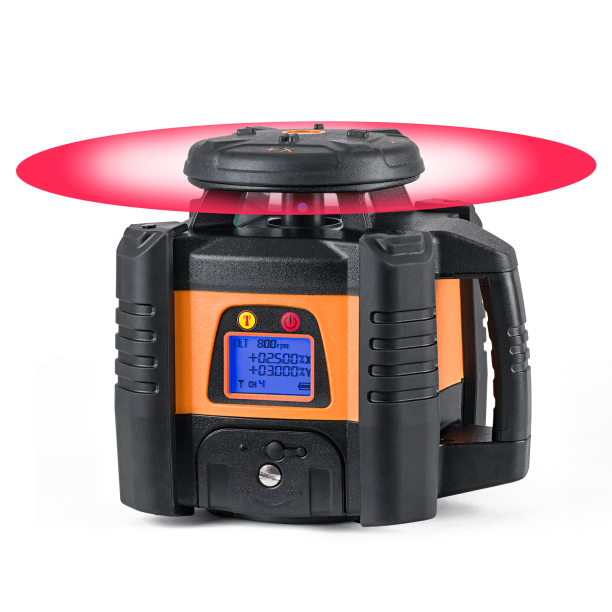 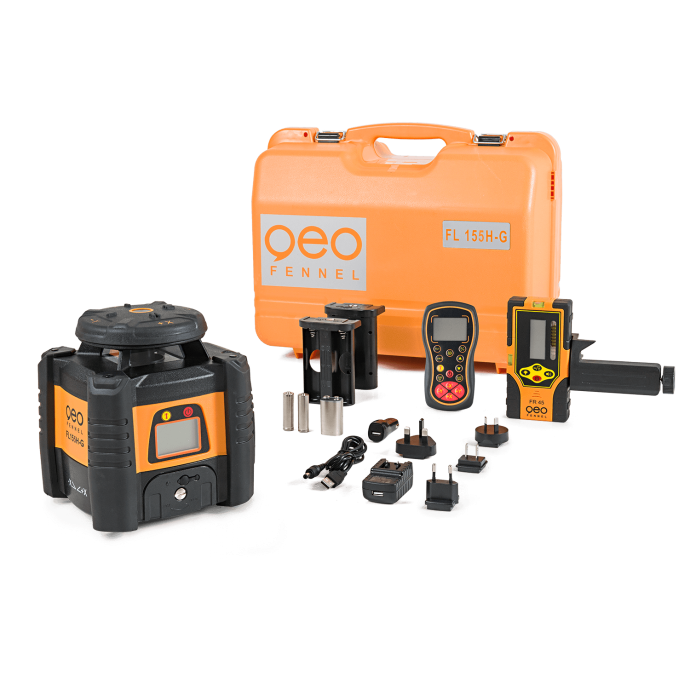 The latest innovation in our Dual Grade rangePowerSwitch-Technology: the power of a class 3R laser in a class 2 laserRobust rubberised housing for on-site protectionZonal control (electronic beam screen) eliminates interference from other lasersHigh performanceHigh accuracy of ± 0,5 mm / 10 mGrade setting of X and Y axis up to ± 10% (monitored)TILT and VWS-FunctionLi-Ion battery technology2-Way RF remote controlEasy operationDigital setting of grade valuesMonitored gradeReduced number of buttons for ease-of-use FeaturesHorizontal Dual Grade LaserDigital grade adjustmentMonitored gradeAutomatic TILT functionVWS function combined with TILT functionIlluminated displayZonal control (masking)Zonal control (electronic beam screen)Remote control screenLi-Ion battery technologyBattery charger includes adapter for in-car chargingIncludes:Receiver FR 77-MM with clamp2-Way RF Remote controlLi-Ion batteryIntelligent battery chargerBattery case for alkaline batteriesCarrying caseSpecifications:Self-levelling range:± 6°Accuracy:± 0,5 mm / 10 mWorking range remote control:80 mWorking area with FR 45:Ø 1200 mPower supply:Li-IonX and Y-Axis:∑ ± 14 %Horizontal slope setting x-Axis:± 10.000%Horizontal slope setting Y-Axis:± 10.000%Weight (instrument only):2,2 kgRotating speed rpm:500, 800Dust / water protection:IP 65Temperature range:-20° to +50°COperating time:30 hLaser class:2